Ficha de inscrição Taça SESI de Futebol Society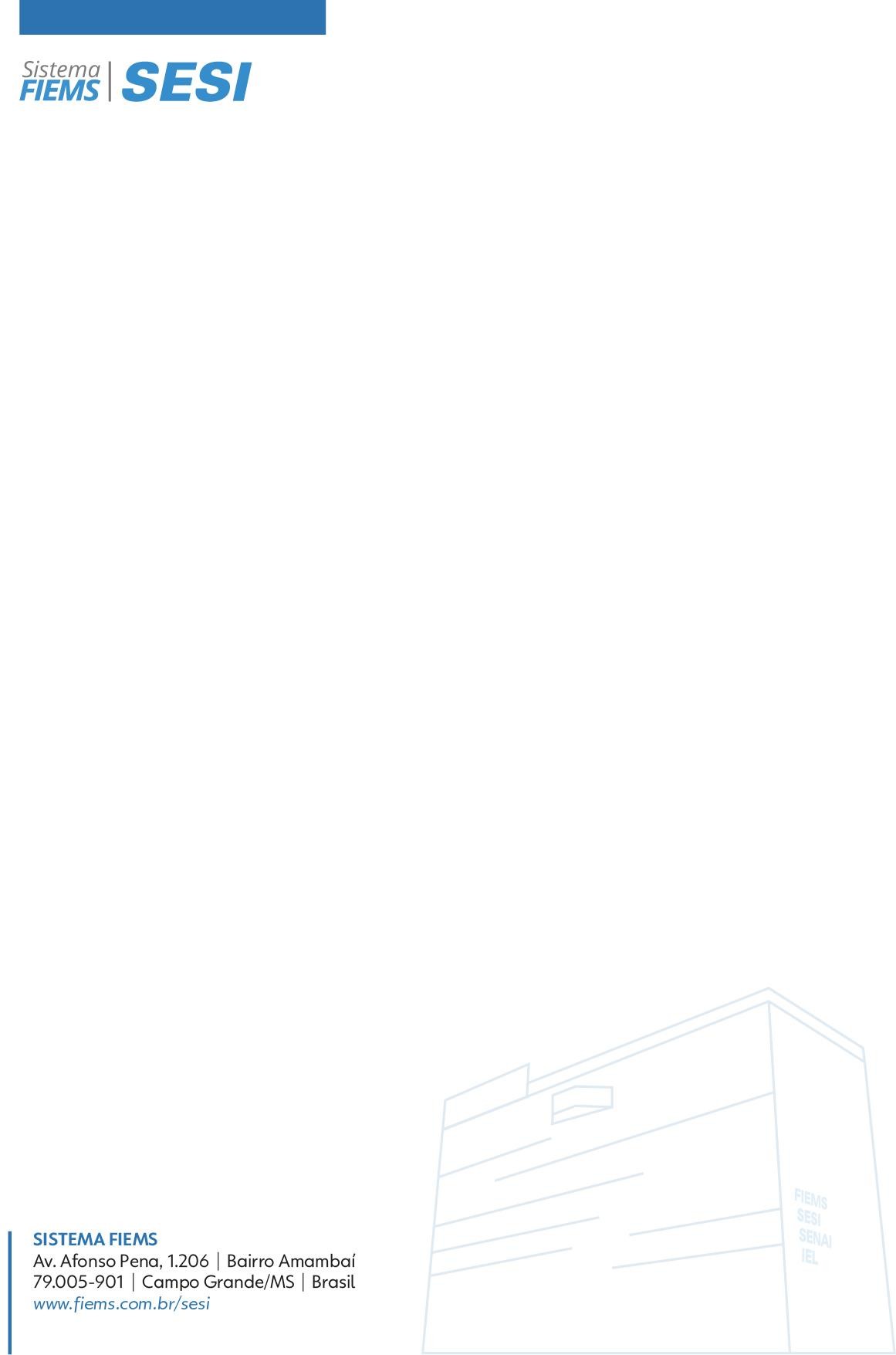 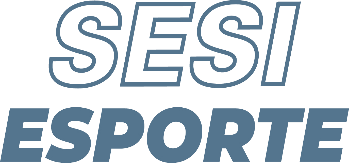 O responsável pela equipe deve enviar o documento de identificação do atleta, sendo RG ou CNH e cópia do holerite/carteira de trabalho que comprove o vínculo empregatício do atleta com a indústria, e na ficha de inscrição necessariamente deve conter o nome e número do uniforme do atleta.Tais informações e de responsabilidade exclusiva do responsável pela equipe e de seus respectivos atletas, em caso de alteração, informações inverídicas, falsificação e afins de documentos, a equipe fica passível de eliminação do torneio presente e passível de punição para os próximos.Nome do time (equipe):  	Nome da Indústria onde trabalham:  	CNPJ da Indústria:	Telefone contato: (	)	_Lista jogadores/atletasComissão técnica (opcional)Os jogadores e comissão técnica AUTORIZAM o uso de imagens, para ser utilizada pelo SESI-MS para divulgação do evento e campanhas da instituição.Responsável pela equipe:  	Data:	Assinatura:  	Caso a equipe deseje utilizar o nome da indústria para o seu time, deverá preencher o termo abaixo junto ao Departamento de Recursos Humanos, ou setor que autorize o time a vincular o nome da Indústria na participação da Taça SESI de Futebol Society.(termo não obrigatório, sendo utilizado apenas se o time desejar usar o nome da indústria na Taça Sesi)Termo de autorização do uso do nome empresarial, marca e imagemAo Serviço Social da Indústria - SESIEu,				(nome de responsável legal da empresa que vai autorizar o uso da marca), RG			, CPF		, responsável legal pela empresa		(nome da empresa que vai autorizar o uso da marca), inscrita no CNPJ	(CNPJ da empresa cujo nome foi citado anteriormente), localizada no endereço						(endereço completo da empresa declarada anteriormente) AUTORIZO a utilização do nome/marca pela equipe inscrita na competição Taça SESI de Futebol Society. 	,	de	de 2023.Assinatura com Carimbo Responsável EmpresaNome Contato:  	Telefone: (	)  	E-mail:  	CPFNome do jogadorNúmero da camisa de jogo0102030405060708091011121314CPFNomeFunção na comissão0102